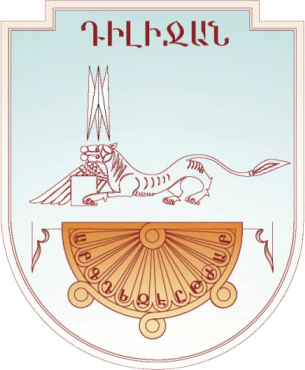 ՏԵՂԱԿԱՆ ՏՆՏԵՍԱԿԱՆ ԶԱՐԳԱՑՄԱՆ ՊԼԱՆՀամայնք: ԴիլիջանԵրկիր: Հայաստանի ՀանրապետությունՔ.Դիլիջան 2018թ.ՆախաբանՊլանի օրինակն ստանալու համար, խնդրում ենք կապ հաստատել.Անուն՝ Գոհար ԴավթյանՊաշտոն՝ ՏՏԶ պատասխանատուՀասցե՝ Տավուշի մարզ ք.Դիլիջան Մյասնիկյան 55Հեռախոս՝099122299                                                                                              Ֆաքս՝ 026823607Էլ հասցե՝ davtyangohar2017@gmail.comԿայք՝ www.dilijancity.amԱմփոփագիրԴիլիջան համայնքի տնտեսական զարգացման ծրագիրը մշակվել է «Համայնքի ղեկավարներ հանուն տնտեսական զարգացման» նախաձեռնությանը Դիլիջան  համայնքի ադամակցության շրջանակում: Ծրագրում ներկայացվում է Դիլիջան համայնքի տնտեսության ներկա վիճակը, համայնքի ուժեղ և թույլ կողմերը, տնտեսության զարգացման հնարավորությունները և սպառնալիքները, ինչպես նաև առաջարկվում են գործողություններ, որոնք կհանգեցնեն համայնքի տնտեսության գերակա ուղղությունների զարգացմանը:Ըստ ծրագրով սահմանված համայնքի զարգացման տեսլականի՝ Դիլիջան համայնքը միջազգային տուրիզմի և էկոտուրիզմի զարգացման կենտրոն է, բարձր կենսամակարդակ և զբաղվածություն ունեցող բնակչությամբ: Համայնքը տարածաշրջանային ֆինանսական, կրթական կենտրոն  է, որտեղ մատուցվում են  հանրային  որակյալ ծառայություններ:           Այս տեսլականին հասնելու համար համայնքը ծրագրով սահմանել է հիմնական նպատակներ, այն է՝ Էկոտուրիզմի զարգացման ենթակառուցվածքների ստեղծում և նոր պրոդուկտների ձևավորումԱշխատուժի հմտությունների զարգացում և համապատասխանեցում շուկայի պահանջներինԶբոսաշրջային պրոդուկտների ներկայացում և առաջմղում միջազգային հարթակներում           Համայնքի տնտեսության հիմնական շարժիչ ուժը զբոսաշրջությունն է։ Գեղեցիկ բնությունը և մեղմ կլիմայի շնորհիվ Դիլիջանը երկար ժամանակ համարվել է պասիվ հանգստի և առողջարանային կենտրոն, սակայն օտարերկրյա զբոսաշրջիկների աճին զուգահեռ սկսել է զարգանալ նաև արկածային, էկո և ագրո տուրիզմի ուղղությունները։ Գործողությունների, աշխատանքների ստեղծման և ներդրումային հնարավորությունների առումով Դիլիջանի տնտեսական ներուժի գնահատումը ցույց է տալիս քաղաքի զարգացման թույլ և ուժեղ կողմերի, հնարավորությունների և վտանգների ընդհանուր պատկերը` բացահայտելով քաղաքային ենթակառուցվածքների բացերը և կարիքները՝ բարձրացնելով նրա գրավչությունը, մասնավորապես տնտեսության և տուրիզմի զարգացման համար: ՈՒժեղ և թույլ կողմերի, հնարավորությունների և վտանգների վերլուծությունը, հանգեցնում են հնարավոր գործողությունների բացահայտմանը: Հիմնվելով  համայնքի տնտեսության վերլուծության  վրա,  ՏՏԶ պլանի նպատակն է բարելավել բնակչության ապրուստի պայմանները` խթանելով համայնքի տնտեսական և տուրիստական զարգացումը: Զարգացնել գյուղական բնակավայրերը, վերածելով գյուղական տուրիզմի կենտրոնների: ՏՏԶ պլանը առանձնացնում է ներդրումային հնարավորություններն այնպիսի ճյուղերում, ինչպիսիք են՝  տուրիզմը, կրթությունը, ինչը կարևոր խթան կհանդիսանա տեղական տնտեսության զարգացման հարցում: Այս տնտեսական ճյուղերին ինստիտուցիոնալ աջակցությունը համարվում է համայնքի հիմնական զարգացման կայուն ռազմավարություն: Ընտրված ռազմավարական ենթակառուցվածքային ծրագրերի ընտրությունն ու իրագործումն անհրաժեշտ են՝ բարելավելու ՝ տուրիզմի զարգացման համար:ԲովանդակությունОглавление1.	Ամփոփագիր	Error! Bookmark not defined.2.	Բովանդակություն	43.	Աղյուսակների, գծապատկերների և հապավումների	Error! Bookmark not defined.4.	Պլանի ներածություն	Error! Bookmark not defined.5.	Տեղական տնտեսական զարգացման պլանի մշակման գործընթացը	Error! Bookmark not defined.6.	Տեղական տնտեսության վերլուծություն	Error! Bookmark not defined.7.	SWOT վերլուծություն	Error! Bookmark not defined.8.	Տեսլական և նպատակներ	Error! Bookmark not defined.9.	Գործողությունների ծրագիր	Error! Bookmark not defined.10.	Հավելվածներ	7Աղյուսակների, գծապատկերների և հապավումների ցանկԱղյուսակ 3. Մասնավոր հատվածի ընկերությունների ցանկԱղյուսակ 4. Տեղական գործընկերության գնահատումԱղյուսակ 5. Զարգացող ոլորտները (ենթաոլորտները) և դրանց խնդիրներԱղյուսակ 6. Հողի և ենթակառուցվածքների նկատմամբ մասնավոր հատվածի կարիքներըԱղյուսակ 7. Կարգավորման և ինստիտուցիոնալ շրջանակԱղյուսակ 8Ա. Որակավորված աշխատուժի շուկայում առկա իրավիճակըԱղյուսակ 8Բ. Պահանջվող հմտությունների և զբաղվածության հնարավորությունների միջև հավասարակշռության ապահովումը տեղական մակարդակում. համակարգային վերլուծությունԱղյուսակ 10. Համայնքի ընկալումը բնակիչների կողմից  ՀապավումներՀՀ – Հայաստանի ՀանրապետությունՀՀՏԶ – համայնքի ղեկավարներ հանուն տնտեսական զարգացմանՔՀԿ – քաղաքացիական հասարակության կազմակերպությունՓՄՁ ԶԱԿ – փոքր ու միջին ձեռնարկատիրության զարգացման ազգային կենտրոնSWOT – ուժեղ և թույլ կողմեր, հնարավորություններ և մարտահրավերներՏՏ – տեղեկատվական տեխնոլոգիաներՀՈԱԿ - համայնքային ոչ առևտրային կազմակերպություններՏԻՄ – տեղական ինքնակառավարման մարմինԵՄ-Եվրոպական միությունՏՏԶՊ – տեղական տնտեսական զարգացման պլանՀԿ – Հասարակական կազմակերպությունՊլանի ներածություն Դիլիջան համայնքը «Համայնքի ղեկավարներ հանուն տնտեսական զարգացման» նախաձեռնությանը միացել է 08/08/2017թ.: Համայնքի տնտեսությունը կառուցված է երեք հիմնական բաղադրիչներից՝ փոքր համայնքային ձեռնարկություններ, մեծ և միջին ձեռնարկություններ և գյուղատնտեսություն՝ փոքր ու մեծ ֆերմերային տնտեսություններ։ Համայնքի տնտեսությունը, բացի աշխատատեղեր և ընդհանուր բարեկեցություն ապահովելուց, ունի մեկ այլ հիմնական գործառույթ՝ ապահովել բավարար միջոցներ սոցիալական հատվածի համաչափ զարգացման (կրթություն, առողջապահություն և այլն), ենթակառուցվածքների անխափան վիճակի (ճանապարհներ, գազի, ջրի, էլեկտրաէներգիայի մատակարարում և այլն) համար, ինչպես նաև հնարավորություն տալ բարելավելու էկոլոգիական իրավիճակը։ Եթե համայնքի տնտեսությունը կարողանում է կատարել զարգացման համար նախատեսված ծախսերը համայնքի ներսում առկա կրթական, առողջապահական հաստատությունների, էկոլոգիական վիճակի, ենթակառուցվածքների կառուցման ու պահպանության վրա, ապա համայնքը զարգանում է որպես մեկ ամբողջական օրգանիզմ։ Տնտեսությունը ստեղծում է հավելյալ արժեք, այն ծախսվում է համայնքի զարգացման վրա, իսկ համայնքն էլ ձեռնարկություններին ապահովում է որակյալ աշխատուժով, ենթակառուցվածքներով և այլ ռեսուրսներով։ՀՀՏԶ նախաձեռնությունն առաջարկում է տեղական տնտեսության զարգացումը կառավարելու մոտեցում՝ հիմնված պետություն-մասնավոր  հատված գործընկերության վրա: Միանալով նախաձեռնությանը համայնքը ակընկալում է դառնալ տեղական մակարդակում տնտեսական զարգացման և աշխատատեղերի ստեղծման ակտիվ նախաձեռնող, ինչպես նաև ապահովել տնտեսական, սոցիալական, մշակութային զարգացման համար հնարավորությունների ստեղծումը, համայնքի բարեկեցության և կենսամակարդակի բարձրացումը։                  Պլանը համապատասխանեցված է արդեն գոյություն ունեցող համայնքի տնտեսական զարգացման հնգամյա ծրագրին: Ավելի հստակեցվել է կատարվելիք գործողությունների քայլերը: Արդյունքում կունենանք նախագծեր, որոնք աջակցում են  համայնքի տնտեսության աճին, զարգացմանն ու զբաղվածությանը:Պլանը մշակվել է մասնավոր հատվածի և ՔՀ հետ համագործակցությամբ՝ «Համայնքի ղեկավարներ հանուն տնտեսական զարգացման» նախաձեռնության պահանջներին համապատասխ՝ նպատակ ունենալով խթանել տեղական տնտեսության կայուն զարգացմանը:Դիլիջան խոշորացած համայնքը ընդգրկում է Դիլիջան քաղաքային և 6 գյուղական բնակավայրեր: Դիլիջան համայնքը  գտնվում է Հայաստանի Հանրապետության հյուսիս-արևելյան մասում, որի միջով անցնում է Երևան–Վրաստանի սահման միջպետական մայրուղին։ Մայրաքաղաքից հեռավորությունը 99 կմ է։ Համայնքի վարչական սահմաններում ընդգրկված հողերի ընդհանուր մակերեսը 63,317 հա է, որից ավելի քան 50 տոկոսը «Դիլիջան ազգային պարկի» անտառային հողերն են: 2016 թվականի հունվարի 1-ի դրությամբ բնակչության թիվը կազմել է 26,700  մարդ, որոնց 70%-ը քաղաքային բնակչությունն է, իսկ 30%-ը գյուղական։ Աշխատունակ բնակչության թիվը կազմում է 18670 մարդ, որոնցից 50.8% տղամարդիկ են և 49.2%-ը՝ կանայք։ Պաշտոնական գործազրկության մակարդակը կազմում է 6.4%, իսկ իրական գործազրկությունը 15.7% է: 2017 թ․ դրութամբ Դիլիջանում գրանցված աշխատողների թիվը  8296 է, որի 33%-ը՝ հանրային ոլորտում։ Բնակչության միջին տարիքը ըստ սեռի հետևյալն է. տղամարդիկ՝ 37 տարեկան,  կանայք՝ 33 տարեկան: Դիլիջան համայնքի բնակչությունը 2013 թվականի համեմատ աճել է 15%-ով, ինչը պայմանավորված է մի շարք խոշորամասշտաբ նախագծերի իրականացմամբ, մասնավորապես, ՀՀ Կենտրոնական Բանկի ուսումնահետազոտական կենտրոնի, «Դիլիջան ինտերնեյշնլ սքուլ օֆ Արմենիա» միջազգային դպրոցի և «Այբ» դպրոցների ընտանիքին պատկանող Դիլիջանի կենտրոնական դպրոցի գործունեությամբ։ 2017 թ.-ից գործում է նաև Մոնթե Մելքոնյանի անվան ռազմամարզական վարժարանը, ինչը նույնպես դրական ազդեցություն կունենա բնակչության թվի վրա:Տեղական տնտեսական զարգացման պլանի մշակման գործընթացը ՏՏԶ պլանի մշակման գործընթացն իրականացնելու համար ստեղծվել է աշխատանքային խումբ՝  ներգրավելով ՏԻՄ-ի, ՔՀԿ-ի, ավագանու անդամների,գործարարների: Աշխատանքները համակարգել է Դիլիջան համայնքի ՏՏ զարգացման պատասխանատու Գ.Դավթյանը: Պլանի մշակման գործընթացի շրջանակում կազմակերպվել են քննարկումներ, հանդիպումներ  Դիլիջան քաղաքում, Հաղարծին, Թեղուտ, Գոշ, Հովք, Խաչարձան և Աղավնավանք բնակավայրերում: Առաջարկություններ և գաղափարներ են ստացվել   բնակիչներից,  տեղական  գործարարներից, ՀԿ ներկայացուցիչներից: Կազմակերպվել է 5  աշխատանքային հանդիպումներ, մասնակցել են 100-ից ավել համայնքի բնակիչներ: Աշխատանքային մթնոլորտում ուրվագծվել են համայնքի տնտեսական զարգացման ռազմավարական խնդիրները, նպատակները: Մշակվել է պարբերաբար հանդիպումների ժամանակացույց: Կազմվել է հուշագիր  համայնքային իշխանությունների, ՔՀԿ-ների,  գործարար միջավայրի ներկայացուցիչների հետ:Տեղական տնտեսության վերլուծություն6.1 Տեղական տնտեսության կառուցվածքի վերլուծությունԴիլիջան համայնքը հանդիսանում է Հայաստանի զբոսաշրջային կենտրոններից մեկը, որտեղ վերջին տարիների ընթացքում իրականացվող նախագծերի արդյունքում նաև զարգանում է կրթական և մշակութային ոլորտները։ Ըստ ՀՀ պետական ռեգիստրի տվյալների համայնքում գրանցված է 795 ձեռնարկություն, որոնց թիվը 2013թ.-ի նկատմամբ աճել է 20-ով։ Համայնքում գործունեություն են ծավալում 11 ֆինանսական կազմակերպություններ, որոնց թիվը կտրուկ աճել է Ֆինանսների նախարարության ուսումնական կենտրոնի և Կենտրոնական բանկի մասնաճյուղի կառուցումից հետո, 2013թ. համայնքում կար 2 բանկի մասնաճյուղ:Համայնքում գործող կազմակերպությունները ունեն հետևյալ բաշխվածությունը`795 միկրո ձեռնարկություն78 փոքր ձեռնարկություն1 միջին ձեռնարկություն3 խոշոր ձեռնարկությունՀամայնքի տնտեսության հիմնական շարժիչ ուժը զբոսաշրջությունն է։ Գեղեցիկ բնությունը և մեղմ կլիմայի շնորհիվ Դիլիջանը երկար ժամանակ համարվել է պասիվ հանգստի և առողջարանային կենտրոն, սակայն օտարերկրյա զբոսաշրջիկների աճին զուգահեռ սկսել է զարգանալ նաև արկածային, էկո և ագրո տուրիզմի ուղղությունները։ Համայնքի տարածքում են գտնվում պատմամշակութային մեծ արժեք ունեցող բազմաթիվ կոթողներ՝ Հաղարծին վանական համալիր, Գոշավանք, Ջուխտակ վանք, Մաթոսավանք, և բնության հուշարձաններ՝ Պարզ և Գոշ լճերը։ 2017թ.-ին Դիլիջան համայնք է այցելել մոտ 125,000 զբոսաշրջիկ, որոնց ընդամենը 80%-ը գիշերակացով։ Համայնքում գործում են 2 խոշոր հյուրանոցներ՝ այդ թվում միջազգային բրենդներ (Բեսթ Վեսթերն), 36 հյուրանոցային համալիրներ և 45 հյուրատներ, որոնցից 33-ը Դիլիջան քաղաքում, իսկ 12-ը՝ հարակից գյուղերում։ Դիլիջանում մասնաճյուղեր են հիմնել նաև Երևանում ճանաչում ունեցող ռեստորաններ՝ Դոլմամա, Քարահունջ և այլն։ Ընդամենը համայնքում գործում է 20  ռեստորան և 6 արագ սննդի կետ։ 2013թ.-ի համեմատ հյուրանոցների/հյուրատների և ռեստորան/ արագ սննդի կետերի թիվը համապատասխանաբար աճել է 15% և 50%:Դիլիջանում 2011թ. սկսած հյուրանոցային տնտեսության հասույթները աճել են շուրջ 2.3 անգամ միջին հանրապետական 2.0 անգամ աճի դիմաց: Ընդհանուր առմամբ զբոսաշրջային ոլորտի ծավալը Դիլիջանում գնահատվում է 5 մլրդ դրամ, իսկ ոլորտում զբաղվածների թիվը կազմում է 1700 մարդ, որնցից 49%-ը կանայք։ Զբոսաշրջության ծավալը էական աճել է 2012 թ.-ից հետո հանրային հատվածի աշխատողների համար սոցիալական փաթեթների ներդրումից հետո։Դիլիջանով է անցնում Հայաստան–Վրաստանի սահման (Բագրատաշեն մաքսակետ) հիմնական մայրուղին։ Բագրատաշեն մաքսակետով սահմանահատումների թիվը 2017թ.-ին կազմել է մոտ 1.2 մլն մարդ, որոնց մեծ մասը՝ մոտ 10%-ը անցել է Դիլիջան համայնքով։ Այս հանգամանքով է պայմանավորված արագ սննդի (6), մանրածախ առևտրի (249) և մեքենաների վերանորոգման կետերի (15) մեծ թիվը։ Այս կազմակերպությունների թիվը 2015թ.-ի նկատմամբ աճել է 20%-ովԽոշոր կազմակերպությունները հիմնականում գործում են ֆինանսական և կրթական ոլորտներում։ Համայնքում 2013թ.-ից գործում է ՀՀ Կենտրոնական Բանկի ուսումնահետազոտական կենտրոնը, 2013թ. սեպտեմբերից՝ «Այբ» դպրոցների ընտանիքին պատկանող Դիլիջանի կենտրոնական դպրոցը, 2014թ.-ից՝ «Դիլիջան ինտերնեյշնլ սքուլ օֆ Արմենիա» միջազգային դպրոցը: 2017թ.-ին համայնքում բացվեց Մոնթե Մելքոնյանի անվան ռազմամարզական վարժարանը: Վերը նշված կազմակերպություններում և համայնքում գործող ֆինանսական կազմակերպություններում աշխատում է մոտ 4,000 մարդ, որոնց 60%-ը չի հանդիսացել Դիլիջանի բնակիչ։Համայնքում թույլ է զարգացած գյուղատնտեսության ոլորտը։ Այստեղ գործում է ընդամենը 17 կազմակերպություն, որոնցից միայն մեկն է միջին չափի՝ «Դիլի» ՍՊԸ-ն, որն անասնապահական համալիր լինելուց բացի, զբաղվում է նաև պանրի արտադրությամբ։ Այստեղ զբաղված է 16 մարդ։ Գյուղատնտեսությունը 2-րդ ամենախոստումնալից ոլորտն է զբոսաշրջությունից հետ։ Իրականացվող ծրագրերի արդյունքում աճող մշտական բնակչության և զբոսաշրջիկների թվի աճին զուգահեռ, մեծանում է նաև գյուղատնտեսական արտադրանքի նկատմամբ պահանջարկը, ինչը ներկայումս ապահովվում է այլ շրջանների արտադրանքով։Քաղաքի արդյունաբերության հիմնական ուղղությունը մշակող արդյունաբերությունն է, որի մեջ առանձնանում է սննդամթերքի և ըմպելիքի արտադրությունը: Տարեկան համեմատաբար մեծ շրջանառությամբ աչքի են ընկնում «Դիլիջան» և «Դիլիջան Ֆրոլովա» հանքային ջրերի գործարանները,  «Դիլիջան» գարեջրի գործարանը: Արդյունաբերության ոլորտում գործում է 88 կազմակերպություն, որոնց թիվը 8-ով աճել է 2013թ.-ի նկատմամբ։Համայնքում գործում է մեկ բժշկական կենտրոն, որի կառավարումը հանձնվել է մասնավոր ընկերության։ Բացի բժշական կենտրոնից, համայնքում գործում են համայնքային ենթակայության 26 ընկերություններ՝ մանկապարտեզ, դպրոց, մշակույթի տուն և այլն։ Համայնքապետարանում և նրա ենթակայության տակ գտնվող ընկերություններում աշխատում է 1700 մարդ, որը կազմում է ընդհանուր աշխատունակ բնակչության 21%-ը։ Համայնքային ոչ առևտրային կազմակերպության միջոցով, որն ունի ավելի քան 50 աշխատակից,  համայնքում իրականացվում է աղբահանության և սանիտարական մաքրման աշխատանքներ:Համայնքում գործում են նաև հետևյալ ոլորտներ մի շարք փոքր և միջին կազմակերպություններ՝ հանրային ծառայությունների մատուցում (568), տրանսպորտային ծառայություններ (12), անշարժ գույքի գործակալություններ (14), շինարարական (19), հանքարդյունաբերական և քարի վերամշակման (66) և այլն։2015թ.-ի համեմատությամբ գործող ընկերությունների մեծ աճ է գրանցվել ֆինանսական ծառայությունների ոլորտում (շուրջ 250%): Նշված ոլորտում զբաղվածների թվի աճ է գրանցվել  շուրջ 215 աշխատող:Աճ է գրանցվել նաև հետևյալ ոլորտներում՝  առևտուր (25%),  հյուրանոցներ, հյուրատներ և ռեստորաններ (32%), իսկ զբաղվածների թվի աճ շուրջ 130 աշխատող: Ավելացել է շինարարություն իրականացնող կազմակերպությունների թիվը (10%), որտեղ հիմնական զբաղվածների թվի աճը  շուրջ 15 աշխատող է, իսկ ոչ հիմնական աշխատատեղերում  զբաղվածների թիվը  շուրջ 100 աշխատող: Նոր ուսումնական հաստատությունների հիմնադրմամբ (15%) աճ է գրանցվել նաև կրթության ոլորտում: Վերոնշյալ տվյալները փաստում են, որ համայնքում հիմնականում ապահովվել է սպասարկման և ծառայությունների մատուցման ոլորտի աճի միտում:Աղյուսակ 3. Մասնավոր հատվածի ընկերությունների ցանկը 6. 2 Տեղական համագործակցությունՀամայնքում առևտրային բանկերի մասնաճյուղերի հիմնումը տեղի բիզնեսին մղում է դեպի նոր գործառնությունների, խթանում է նոր բիզնեսների ստեղծման, ինչպես նաև առավել սերտ համագործակցությունը գործարար համայնքի հետ՝ դեպի այդ բանկերի կողմից ֆինանսավորվող նոր ծրագրերի իրականացում մի շարք բնագավառներում, ինչպիսիք են ՓՄՁ-ները, առևտրային, գյուղատնտեսություն, ծառայություններ և այլն: Համայնքում չկա բիզնես ասոցիացիա, ինչի պատճառով բացակայում է համագործակցությունը  ձեռնարկությունների միջև: Ընթացքի մեջ է  Զբոսաշրջության զարգացման համայնքային տեղեկատվական կենտրոնի  ստեղծման աշխատանքները, որը   հանդես կգա որպես բիզնեսների անդամակցությամբ կազմակերպություն, իր մեջ կընդգրի համայնքային հյուրանոցները, հյուրատները և ռեստորանները և կխթանի դրանց առաջմղման գործողություններին:Համայնքի ղեկավարը տարին մեկ անգամ կազմակերպում է հանդիպումներ բիզնես կազմակերպությունների և ֆինանսական հաստատությունների հետ, քննարկում համայնքային ծառայությունների բարելավման անհրաժեշտությունը, ֆինանսավորման հնարավոր աղբյուրները, որպեսզի հնարավորինս բարձրացվի համայնքի որպես զբոսաշրջության, ֆինանսական և կրթական կենտրոնի դերը և  դառնա առավել մրցունակ ներդրումներ կատարելու  համար: 2016թ. փետրվարից համայնքում գործում է տնտեսական զարգացման խորհուրդ, որը համագործակցում է Դիլիջանի զարգացման հիմնադրամի,  համայնքի գործարարների և հասարակական կազմակերպությունների հետ և իրականացնում տարաբնույթ ծրագրեր:Աղյուսակ 4. Տեղական գործընկերության գնահատում6.3 Բիզնեսին աջակցող, թափանցիկ և առանց կոռուպցիայի վարչարարությունՀամայնքի տնտեսական զարգացման խորհուրդը նոր է ձևավորվել և ձեռնարկությունների հետ համատեղ աշխատելու և տեղեկատվություն  տրամադրելու փորձ չունի: Բացի համայնքի ղեկավարի հանդիպումներից, բիզնեսի կարիքներին ուղղված գործարար միջավայրի բարելավման նպատակով համագործակցության այլ ձևաչափ չկա: Բիզնեսի աջակցության կամ դոնոր ծրագրերի մասին տեղեկատվությունը չի տեղադրվում համայնքային պաշտոնական կայքում: Դիլիջանի համայնքապետարանը համագործակցելով «Դիլիջանի երիտասարդների համագործակցության կենտրոն» ՀԿ-ի հետ, «Երիտասարդների զբաղվածության ընդհանուր հիմնախնդիրների լուծումը միջսահմանային զբոսաշրջության զարգացման միջոցով, ծրագրի շրջանակներում կատարել է Տավուշի մարզի ոչ նյութական տուրիստական արժեքների քարտեզագրում: Ուսումնասիրվել է Տավուշի մարզի ոչ նյութական զբոսաշրջային արժեքները, հասանելի տեսարժան վայրերը, զբոսաշրջության գործող տեսակները: Հետազոտության արդյունքում ստեղծվել է Տավուշի մարզի տարբեր ենթակառուցվածքների և ծառայություն մատուցողների տվյալների բազա, որը հասանելի է հետազոտության տպագրված տարբերակում, ինչպես նաև վերոհիշյալ ծրագրի շրջանակներում ստեղված անվճար` Tourism GeAr բջջային հավելվածում:Համայնքապետարանի կողմից հայտարարվող բոլոր մրցույթները հրապարակվում են կայքում և շահագրգիռ բոլոր կողմերը կարող են մասնակցել գնառաջարկների բացմանը: Համայնքում ստեղծվել է բավարար պայմաններ իրազեկ լինելու համայնքային ժողովների և հանրային քննարկումների մասին, մասնակցելու և  ներկայացնելու առաջարկներ։ Այդ նպատակով օգտագործվում է համայնքային պաշտոնական կայքը, «Դիլիջան» թերթը, որտեղ մանրամասն անդրադարձ է կատարվում համայնքապետարանի և խորհրդի կատարած աշխատանքներին։ Համայնքի  բոլոր ավագանու նիստերը  առցանց հեռարձակվում են։Աղյուսակ 5. Զարգացող ոլորտները (ենթաոլորտները) և դրանց խնդիրները6.4  Ֆինանսական միջոցների հասանելիությունՀամայնքում աշխատում են երկրում գործող բանկերի 27%-ի և վարկային կազմակերպությունների 8%-ի մասնաճյուղերը։ Բիզնեսի զարգացման համար առկա ֆինանսական ռեսուրսների մասին տեղեկատվությունը չի հավաքագրվում և տրամադրվում բիզնեսներին: Ձեռնարկություններն ակնկալում են, որ տնտեսական զարգացման խորհուրդը իրենց կտրամադրի ֆինանսական ռեսուրսների հնարավոր  աղբյուրների ցանկը: Համայնքում գործող բանկերը տրամադրում են  վարկեր փոքր և միջին  ձեռնարկություններին մինչև 100 մլն դրամ (14%) գրավով և 10մլն. դրամ (21%) առանց գրավի: Առևտրային բանկերը գյուղատնտեսության զարգացմանը խթանելու նպատակով տրամադրում են գյուղատնտեսական վարկեր 5-6% տոկոսադրույքով: Համայնքում կան գործող վարկային կազմակերպություններ, որոնք տրամադրում են վարկեր  մինչև 2 մլն. դրամ (տարեկան 24% տոկոսադրույքով): Բիզնեսի զարգացմանը նպաստելու համար համայնքային խորհուրդը  նախատեսում է համայնքապետարանի համագործակցություն կապիտալ շուկայի հետ, կարողությունների զարգացում և  ծրագրերի  և աշխատանքների համատեղ իրականացում մասնավոր ոլորտի հետ, ինչը կապահովի ֆինանսական շուկա այդ ծրագրերի իրականացման համար: Համագործակցության նպտակով համայնքապետարանի պաշտոնական կայքում տեղադրվել է հայտարարություն առաջարկելով ներկայացնել ծրագրեր և կազմակերպել հանդիպում ծրագրերի քննարկման և բիզնեսի զարգացմանը խոչընդոտող խնդիրների կարգավորման նպատակով:6.5  Հող և ենթակառուցվածքներԲիզնեսի զարգացման դրական միտումն իր հետ բերում է նաև աշխատանքային տարածքի, հողի և ենթակառուցվածքների պահանջի աճի: Հիմնական պահանջարկը միկրո ձեռնարկությունների և անհատ վաճառողների կողմից է, որոնք ցանկանում են աշխատանքային տարածք ընդհանուր հարմարություններով: Այս պահանջարկը բավարարելու համար համայնքը Եվրոպական հանձնաժողովի կողմից ֆինանսավորվող դրամաշնորհային ծրագրի շրջանակներում  կառուցում է 4 բազմաֆունկցիոնալ կանգառ, որտեղ անհատ ձեռնարկատերերը կարող են իրականացնել առևտրային գործունեություն, ինչպես նաև  կառուցվում է ագրոշուկա, ինչը համայնքում կխթանի գյուղատնտեսության զարգացմանը: Համայնքը ունի նաև  գրասենյակային տարածքներ, որտեղ տեղակայված են կազմակերպություններ, որոնք տրամադրում են  հաշվապահական, իրավաբանական, խորհրդատվական և այլ ծառայություններ: Տարածքները ունեն վերանորոգման և կոմունալ ենթակառուցվածքների լուրջ բարելավման կարիք։ Այս տարածքները հասանելի են հիմնականում փոքր ձեռնարկություններին։ Միկրո ձեռնարկությունները շատ հաճախ չունեն համապատասխան ֆինանսական միջոցներ, տարածքների վարձակալության համար: Ներկայումս մասնավոր ներդրողի կողմից կառուցվում է բիզնես կենտրոն, որը հագեցած է լինելու  բոլոր անհրաժեշտ ենթակառուցվածքներով:Համայնքը չունի ազատ տարածքների և շինությունների ցուցակ համապատասխան նկարագրություններով, որը կարող է ներկայացվել գործող բիզնեսին և ներդրողներին։Աղյուսակ 6. Հողի և ենթակառուցվածքների նկատմամբ մասնավոր հատվածի կարիքները6.6 Կարգավորման և ինստիտուցիոնալ շրջանակՀամայնքապետարանում ստեղծվել է քաղաքացիների սպասարկման գրասենյակ, ինչի արդյունքում բարելավվել են համայնքապետարանի կողմից  մատուցվող ծառայությունները։ Չնայած արձանագրված առաջընթացին դեռևս կան որոշ խոչընդոտներ: Նոր ձևավորվող բիզնեսի զարգացմանը խթանելու համար համայնքի կողմից չի կիրառվում գանձվող տեղական հարկերի, տուրքերի և վճարների  նվազեցում:Աղյուսակ 7. Կարգավորման և ինստիտուցիոնալ շրջանակ6.7 Հմտություններ և մարդկային կապիտալ, ներառականությունՀայաստանի օրենսդրության համաձայն համայնքապետարանի իրավասությունը կրթության բնագավառում սահմանափակվում է նախադպրոցական կրթությամբ: Կենտրոնական բանկի «Գիտելիք հանուն զարգացման» կենտրոնը, որտեղ ընդգրկված են շուրջ 200 դպրոցականներ և երիտասարդներ, կազմակերպում է աշխատուժի զարգացման բազմապիսի դասընթացներ, ներգրավելով ինչպես հանրապետության ԲՈՒՀ-երի դասախոսների, այնպես էլ արտասահմանցի առաջատար մասնագետների, սակայն  համայնքում դեռևս առկա է աշխատուժի զարգացման խնդիր: Համայքում  զբոսաշրջության զարգացումը բերել է  օտար լեզուների իմացությամբ մատուցողների, զբոսավարների և սպասարկման ոլորտների  աշխատակիցների մեծ պահանջարկի: Աշխատուժի զարգացման կարիք կա շինարարության, առևտրի, հյուրանոցային և ռեստորանային ոլորտներում: Սեզոնային աշխատանքի միգրացիայի հետևանքով համապատասխան որակավորում ունեցող մասնագիտական կադրերը բացակայում են: Արդյունքում` աշխատատեղերը մասնագետներով չեն համալրվում: Գործազրկության մակարդակը համայնքում հասնում է   6.4%-ի, որից 6.4%-ը կազմում են բարձրագույն կրթություն ունեցողները, իսկ 21.4%-ը ՝ միջին մասնագիտական կրթություն ունեցողները: Միջին մասնագիտական կրթություն ապահովող հաստատությունները դեռևս քանակական, կառուցվածքային և որակական հատկանիշների առումով համապատասխան կերպով չեն արձագանքում տեղական աշխատանքային շուկայի պահանջներին: Առկա է անհամապատասխանություն աշխատուժի առաջարկի և պահանջարկի միջև: Զբաղվածության կենտրոնն իրականացնում է որոշակի վերապատրաստումներ, սակայն չի համագործակցում մասնավոր բիզնեսի հետ: Համայնքապետարան, բիզնես, կրթական և վերապատրաստման հաստատությունների միջև համակարգումը բացակայում է:Աղյուսակ 8Ա. Որակավորված աշխատուժի շուկայում առկա իրավիճակըԱղյուսակ 8Բ. Պահանջվող հմտությունների և զբաղվածության հնարավորությունների միջև հավասարակշռության ապահովումը տեղական մակարդակում. համակարգային վերլուծություն6.8 Արտաքին դիրքավորում և մարքեթինգ Մարզի զարգացվածությունը անհամաչափ է, մասնավորապես աչքի է ընկնում  Դիլիջան համայնքի զարգացման տեմպերը, այստեղ են կենտրոնացված մարզի հիմնական հյուրանոցային հզորությունները, որը կապված է զբոսաշրջության, ֆինանսական կառույցների մասնաճյուղերի բացման և նոր ուսումնական հաստատությունների հիմնադրման հետ։ Դիլիջանը համարվում է բնակվելու, աշխատելու և զբոսաշրջության համար գրավիչ վայր: Համայնքի  տեղակայման հանգամանքը կարևոր է բիզնեսի զարգացման և նոր բիզնեսների ներգրավման տեսանկյունից: Վերջին տարիներին համայնքը զգալի բարելավել է ենթակառուցվածքները, ավելացրել և խնամել է կանաչապատ տարածքները, կառուցել է թանգարան, ամֆիթատրոն, խաղահրապարակներ: Համայնքում նոր բացված հյուրանոցներն ու հյուրատները, վերակառուցված և նոր տեսք ստացած  նախկին գործող հյուրանոցները, համայնքում կազմակերպվող տարբեր միջազգային փառատոնները բերել են զբոսաշրջիկների հոսքի աստիճանական աճի:Համայնքը չունի մշակված բրենդ և կարգախոս, համայնքի մարքեթինգի ռազմավարություն, ինչպես նաև չեն իրականացվում համայնքի գովազդման մարքեթինգային արշավներ։  Աղյուսակ 9. Համայնքի ընկալումը բնակիչների կողմից  SWOT վերլուծությունՏեսլական և նպատակներ Համայնքի զարգացման տեսլականը 
Դիլիջան համայնքը միջազգային տուրիզմի և էկոտուրիզմի զարգացման կենտրոն է, բարձր կենսամակարդակ և զբաղվածություն ունեցող բնակչությամբ: Համայնքը տարածաշրջանային ֆինանսական, կրթական կենտրոն  է, որտեղ մատուցվում են  հանրային  որակյալ ծառայություններ: Ռազմավարական նպատակներԷկոտուրիզմի զարգացման ենթակառուցվածքների ստեղծում և նոր պրոդուկտների ձևավորումԱշխատուժի հմտությունների զարգացում և համապատասխանեցում  պահանջարկինԶբոսաշրջային պրոդուկտների ներկայացում և առաջմղում միջազգային հարթակներումԳործողությունների ծրագիրԱղյուսակ 10. Գործողությունների պլան Ֆինանսավորման սխեմաՎերահսկողության մեխանիզմներԱղյուսակ 11. Գործողությունների ներքին մոնիտորինգի պլանՀավելվածներ 1 Գործողությունների նկարագրություններ1.Էկո և ագրո տուրիզմի զարգացման ենթակառուցվածքների ստեղծում և նոր պրոդուկտների ձևավորում1.Էկո և ագրո տուրիզմի զարգացման ենթակառուցվածքների ստեղծում և նոր պրոդուկտների ձևավորում1.Էկո և ագրո տուրիզմի զարգացման ենթակառուցվածքների ստեղծում և նոր պրոդուկտների ձևավորումԱշխատուժի հմտությունների զարգացում և համապատասխանեցում պահանջարկինԱշխատուժի հմտությունների զարգացում և համապատասխանեցում պահանջարկին2.Աշխատուժի հմտությունների զարգացում և համապատասխանեցում պահանջարկինԶոսաշրջային պրոդուկտների ներկայացում և առաջմղում միջազգային հարթակներում3.Զոսաշրջային պրոդուկտների ներկայացում և առաջմղում միջազգային հարթակներում3.Զոսաշրջային պրոդուկտների ներկայացում և առաջմղում միջազգային հարթակներումՀավելված 2. ՏՏԶ պլանի մշակման գործընթացում շահագրգիռ կողմերի հետ հանդիպումների ցանկ Հավելված 3․ ՏՏԶ գործընկերության մասնակիցների ցանկը«Համայնքի ղեկավարներ հանուն տնտեսական զարգացման» ծրագրի շրջանակներում  աշխատանքներ իրականացնելու նպատակով ստեղծվել է աշխատանքային խումբ հետևյալ կազմով՝Դիլիջան համայնքի Գոշ գյուղի վարչական ղեկավար Գ.Ամիրխանյան«Դիլիջանի երիտասարդների համագործակցության կենտրոն» ՀԿ-ի նախագահ Ա.Ղազարյան«Դիլի» ՍՊԸ-ի տնօրեն Ա.ԹամրազյանՏնտեսական ակտիվության տեսակները Ձեռնարկությունների թիվն ու %-ը (ըստ յուրաքանչյուր դասակարգման)Ձեռնարկությունների թիվն ու %-ը (ըստ յուրաքանչյուր դասակարգման)Ձեռնարկությունների թիվն ու %-ը (ըստ յուրաքանչյուր դասակարգման)Ձեռնարկությունների թիվն ու %-ը (ըստ յուրաքանչյուր դասակարգման)ՄիկրոՓոքրՄիջինԽոշորԸնդամենը ձեռնարկություններԳյուղատնտեսություն, անտառային տնտեսություն, ձկնորսություն17 /1.8%1Արդյունաբերություն88 /9.2%2Շինարարություն19/6.3%Փոխադրումներ, պահեստային տնտեսություն, փոստային և առաքման ծառայություններ29/1.7%Կացության և հանրային սննդի կազմակերպում36/8%45Տեղեկատվական տեխնոլոգիաներ2/0.6%Ֆինանսական և ապահովագրական գործունեություն11/6%1Անշարժ գույքի հետ կապված գործունեություն14/08%Մասնագիտական, գիտական և տեխնիկական գործունեություն (ներառում է հաշվապահություն,  ճարտարապետություն, ճարտարագիտություն, գիտահետազոտական գործունեություն, շուկայական ուսումնասիրություն, անասնաբուժական ծառայություններ)5/0.5%Վարչական և օժանդակ ծառայություններ (վարձակալություն, լիզինգ, զբաղվածություն, զբոսաշրջային և  ամրագրման գրասենյակներ, անվտանգության և հետաքննական ծառայություններ, վարչական ծառայություններ)8/2.7%Կրթություն30/28.8%282Առողջապահություն և սոցիալական սպասարկում8/6.3%21Մշակույթ, սպորտ, զվարճությունների և հանգստի ծառայություններ6/2.3%Այլ ծառայություններ522/25%ՈՒԺԵՂ ԿՈՂՄԹՈՒՅԼ ԿՈՂՄՃանաչված զբոսաշրջային կենտրոն՝ գեղեցիկ բնությամբ, մեղմ կլիմայով և զարգացած հյուրանոցային և հյուրատնային ենթակառուցվածքներով։Երիտսարդների և մտավորության արտահոսքԹույլ զարգացած գյուղատնտեսություն Անվանումը և/կամ գործառույթը (ոլորտը/թեման, որի շուրջ գործընկերությունն աշխատում է)Ներառված հաստատությունները/անձիքՁեռքբերումները(այստեղ ցույց տվեք նաև, թե ինչպես է այն իրագործվում, օր.՝ պլանավորման փուլում, նախագծերի իրականացում, ծառայությունների մատուցում, գործում է մշտական կամ ոչ մշտական/պարբերական հիմքերով)Գնահատական՝ օգտակար կամ ոչ օգտակարՏնտեսական զարգացման խորհուրդԲիզնես խմբեր, ՀԿ-ներ, ՏԻՄՊլանավորման փուլ/ պարբերաբարՕգտակարԲիզնես խումբԲիզնես խմբեր, ՀԿ-ներ, ՏԻՄՊլանավորման փուլ/ պարբերաբարՕգտակարՓՄՁ ԶԱԿ հիմնադրամՓՄՁՊլանավորման փուլ/ պարբերաբարՕգտակարՈՒԺԵՂ ԿՈՂՄԹՈՒՅԼ ԿՈՂՄԱռևտրային բանկեր-ՓՄՁ համագործակցություն1. Համայնքի ղեկավարի ոչ հաճախակի հանդիպումներ բիզնես միջավայրի հետ2. Տնտեսական զարգացման խորհուրդ-համայնքի գործարարներ, Հ/Կ-ներ համագործակցությունԶբոսաշրջության տեղեկատվական կենտրոնի բացակայություն(Զարգացող) Ոլորտ(ենթաոլորտ)Հիմնական խնդիրները, որոնց լուծման համար անհրաժեշտ է  աջակցություն տրամադրել բիզնեսին Զբոսաշրջության ոլորտԱղբահանության ոչ բավարար մակարտակՃանապարհային ուղղորդիչ նշանների բացակայությունՀիմնական զբոսաշրջային վայրեր տանող ճանապարհների վատ որակՀամայնքի զբոսաշրջային քարտեզների բացակայությունՇինարարությունՔաղաքի զարգացման գլխավոր հատակագծի համապատասխանեցում տնտեսության զարացման պահանջներինՇինարարական թույլտվությունների գործընթացի հստակեցում, ժամկետների կրճատում  Բոլոր գործարար ոլորտներ Իրավական կարգավորումների վերաբերյալ բիզնեսի ոչ պատշաճ տեղեկացվածությունը ՈՒԺԵՂ ԿՈՂՄԹՈՒՅԼ ԿՈՂՄ1.Գործարար միջավայրի բարելավում1.Տեղեկատվության տրամադրման այլ աղբյուրների  բացակայություն2. Թափանցիկ մրցակցային դաշտ2.Բիզնես միջավայրի բարելավմանն ուղված միջոցների բացակայությունՀաստատություն/դոնոր(ներառյալ՝ բանկեր և այլ վարկային կազմակերպություններ)Հնարավոր հաճախորդներ/ շահառուներՆախընտրելի տնտեսական ոլորտներ/ գործունեությունՀատկացվելիք գումարի նվազագույն և առավելագույն չափՊահանջներ(գրավ և այլն)Առևտրային բանկեր ՓՄՁՀամայնքի բնակիչներԱռևտուր և սպասարկման ոլորտ, շինարարությունՄինչև 100մլն.դրամՄինչև 10 մլն.դրամԳրավ,ԵրաշխավորՎարկային կազմակերխություններՓՄՁՀամայնքի բնակիչներԱռևտուր և սպասարկ-ման ոլորտՄինչև  2 մլն.դրամԵրաշխավորՀամայնքՀասարակա-կան կազմակերպություններԶբոսաշրջությունՄինչև 1 մլն.դրամիՈՒԺԵՂ ԿՈՂՄԹՈՒՅԼ ԿՈՂՄԳործում են մեծ թվով ֆինանսական կառույցներ, որոնք առաջարկում են ֆինանսական շուկայում առկա ֆինանսական ծառայություններ գրեթե ամբողջ սպեկտորըԲացակայում է համապարփակ տեղեկատվությունը ֆինանսավորման աղբյուրների վերաբերյալՍկսնակ բիզնեսների վարկավորման սահմանափակությունՄասնավոր հատվածի կարիքները՝ ըստ ենթակառուցվածքների տեսակների Ոլորտում առկա պայմաններՀետագա հնարավոր կարիքներ (6 տարվա կտրվածքով)Միկրո ընկերություն կամ անհատ ձեռներեցի աշխատատարածք՝ համատեղ օգտագործման ընդհանուր հարմարություններով կամ առանց դրանցՏարածքի բացակայությունԲազմաֆունկցիոնալ կանգառների կառուցումԳրասենյակային տարածք՝ համատեղ օգտագործման ընդհանուր հարմարություններով կամ առանց դրանցՈչ բարեկարգ տարածքների առկայությունԱռկա տարածքների բարեկարգումՁեռնարկությունների ինկուբատոր (< 10 սկսնակ/միկրո ընկերություններ, > 10 սկսնակ/միկրո ընկերություններ)ՉկաԲիզնես կենտրոնի կառուցումՁեռնարկությունների/ արդյունաբերական պարկՉկաՈՒԺԵՂ ԿՈՂՄԹՈՒՅԼ ԿՈՂՄ1.Գրասենյակային տարածքների առկայություն, վարձակալության հնարավորություն1. Առկա գրասենյակային տարածքների վատթար վիճակ2.Տնտեսական գործունեույան համար հողերի առկայությունՏարածքների անարդյունավետ օգտագործումԿարգավորման ոլորտի մարտահրավերներԲացասական ազդեցության բարձր/ցածր աստիճան Հիմնական կարգավորող մարմին Խնդիրները տեղական մակարդակում մեղմելու/բարելավելու հնարավորություն (մանրամասներ)Քաղաքացիների սպասարկման գրասենյակցածրՀՀ ԿառավարությունՏԻՄՄատուցվող ծառայությունների որակի բարելավումՀարկային քաղաքականությունբարձրՀՀ ԿառավարությունՏԻՄՆոր ձևավորվող բիզնեսին աջակցությունՓաստաթղթաշրջանառության կարգցածրՀՀ ԿառավարությունՏԻՄՆերդնել փաստաթղթերի առցանց ներկայացնելու հնարավորությունՈՒԺԵՂ ԿՈՂՄԹՈՒՅԼ ԿՈՂՄ1. Քաղաքացիների սպասարկման գրասենյակի առկայություն1. Տեղական հարկերի տուրքերի ոչ ճկուն համակարգ2. Հասանելիության հավասար պայմաններ2. Հիմնականում  կարգավորումը ՏԻՄ-ի իրավասության սահմաններում չէՈլորտ(Համաձայն Աղյուսակ 1-ի)Ընթացիկ վիճակըորակավորված աշխատուժի շուկայում (օր՝ զգալի/որոշակի պակաս/անհամապատասխանություն/պահանջարկի գերազանցում)Կանխատեսվող իրավիճակն ապագայում(օր՝ զգալի/որոշակի պակաս/անհամապատասխանություն/պահանջարկի գերազանցում)Գործողությունների հնարավոր ուղղություններըԳյուղատնտեսություն, անտառային տնտեսություն, ձկնորսությունՊահանջարկի գերազանցումՈրոշակի պակասԱյգեգործության և հողագործության մասնագիտական դասընթացներԱրդյունաբերու-թյունՊահանջարկի գերազանցումՈրոշակի պակասՄասնագիտական ուսուցում և վերապատրաստումՇինարարությունԱնհամապատասխա-նությունՈրոշակի պակասՄասնագիտական ուսուցում և վերապատրաստումՓոխադրումներ, պահեստային տնտեսություն, փոստային և առաքման ծառայություններՊահանջարկի գերազանցումՈրոշակի պակասՄասնագիտական ուսուցում և վերապատրաստումԿացության և հանրային սննդի կազմակերպումՊահանջարկի գերազանցումՈրոշակի պակասՕտար լեզվի դասընթացների կազմակերպումԱշխատանքի ներկայիս մեթոդների առավելությունըԿարևորության աստիճանը (1-5)Աշխատանքի առկա մեթոդների թերություններըԿարևորության աստիճանը (1-5)Զբաղվածության տարածքային կենտրոնի առկայություն5Թափուր աշխատատեղերի  գովազդի բացակություն5Գործատուների կողմից ներկայացվող պահանջներ5Պահանջարկի ներկայացման ոչ թափանցիկություն5Մասնագիտական դասընթացներ և խորհրդատվություններ5Ոչ պարբերաբար կազմակերպումը5Զբաղվածության տարածքային կենտրոնի առկայություն5Թափուր աշխատատեղերի  գովազդի բացակություն5Աշխատանքի բարելավման հնարավոր ուղիներԱշխատանքի բարելավման հնարավոր ուղիներԱշխատանքի բարելավման հնարավոր ուղիներԱշխատանքի բարելավման հնարավոր ուղիներՀամագործակցություն զբաղվածության կենտրոնի և գործատուների միջև:Համագործակցություն զբաղվածության կենտրոնի և գործատուների միջև:Համագործակցություն զբաղվածության կենտրոնի և գործատուների միջև:Համագործակցություն զբաղվածության կենտրոնի և գործատուների միջև:Համայնքապետարան, բիզնես, կրթական և վերապատրաստման հաստատությունների միջև համակարգում:Համայնքապետարան, բիզնես, կրթական և վերապատրաստման հաստատությունների միջև համակարգում:Համայնքապետարան, բիզնես, կրթական և վերապատրաստման հաստատությունների միջև համակարգում:Համայնքապետարան, բիզնես, կրթական և վերապատրաստման հաստատությունների միջև համակարգում:Արտաքին կերպարի դրական կողմերը Կարևորության աստիճանը (1-5)Արտաքին կերպարի բացասական կողմերըԿարևորության աստիճանը (1-5)Համայնքի աշխարհագրական դիրքը5Բնակավայրերի  ոչ բարվոք ենթակառուցվածքներ4Բարելավված ենթակառուցվածքները4Տեղական արտադրանքի սպառման դժվարություններ5Համայնքում կազմակերպվող միջազգային փառատոնները3Տուր.փաթեթների բացակայություն5Թափանցիկ և պատշաճ կառավարում4համայնք-մասնավոր սեկտոր համագործակցություն4Հնարավոր գործողություններ, որոնք կարելի է հեշտությամբ իրագործել Հնարավոր գործողություններ, որոնք կարելի է հեշտությամբ իրագործել Հնարավոր գործողություններ, որոնք կարելի է հեշտությամբ իրագործել Պատաս-խանատուՀամայնքի ղեկավարի կողմից օգտագործել կապերը երկրում և քույր քաղաքների հետ, նոր շուկաներ և բիզնես համագործակցությունների հնարավորություն ստեղծելու համար:Համայնքի ղեկավարի կողմից օգտագործել կապերը երկրում և քույր քաղաքների հետ, նոր շուկաներ և բիզնես համագործակցությունների հնարավորություն ստեղծելու համար:Համայնքի ղեկավարի կողմից օգտագործել կապերը երկրում և քույր քաղաքների հետ, նոր շուկաներ և բիզնես համագործակցությունների հնարավորություն ստեղծելու համար:ՏԻՄԿազմակերպել բիզնես ֆորումներԿազմակերպել բիզնես ֆորումներԿազմակերպել բիզնես ֆորումներՏԻՄՄշակել համայնքի ուղեցույցՄշակել համայնքի ուղեցույցՄշակել համայնքի ուղեցույցՏԻՄՈՒԺԵՂ ԿՈՂՄԹՈՒՅԼ ԿՈՂՄ1.Աշխարհագրական դիրք1.Ենթկառուցվածքների  ոչ բարվոք վիճակ2.Համայնքի զարգացման արագ տեմպեր2.Համայնքի մրցակցային առավելություների բացահայտման կարիք և մարքեթինգային պլանի բացակայությունՈւժեղ կողմերԹույլ կողմերՃանաչված զբոսաշրջային կենտրոն՝ գեղեցիկ բնությամբ, մեղմ կլիմայով և զարգացած հյուրանոցային և հյուրատնային ենթակառուցվածքներով։Համայնքի բնակլիմայական պայմանների (մաքուր օդ, կանաչապատ գոտիներ, անտառներ) շնորհիվ  բարենպաստ հնարավորություններ   էկոտուրիզմի, էքստրեմալ տուրիզմի և ագրոտուրիզմի զարգացման համար:Հայաստան – Վրաստան միջպետական մայրուղին անցնում է Համայնքի միջով, ինչի շնորհիվ  մշտապես ապահովված է կապը մարզկենտրոնի և մայրաքաղաքի հետ  ՝ ավտոբուսով և երթուղային տաքսիներովՀամերաշխ և հյուրասեր բնակչությունը, ինչը ապահովում է հասարակական անվտանգության բարձր մակարդակԲնակչության վստահությունը  Տեղական ինքնակառավարման մարմինների նկատմամբ Մասնավոր ներդրողների ակնհայտ հետաքրքրվածությունը համայնքի նկատմամբ, կատարված և կատարվելիք ներդրումներըՊատմամշակութային արժեքների առկայություն  համայնքի գյուղական բնակավայրերում Համայնքի մշտական և ակտիվ մասնակցությունը պետական և միջազգային նշանակության միջոցառումներին, արտաքին կապերը՝ հարաբերությունները քույր-քաղաքների հետ:Տեղական հարկերի և տուրքերի ոչ ճկուն համակարգ,Թույլ զարգացած գյուղատնտեսություն,ՓՄՁ-ների համար նախատեսված գրասենյակային տարածքների քիչ քանակ,Վթարային և կիսակառույց բնակելի շենքերի առկայություն,Երիտասարդների և մտավորականության արտահոսքը,Երիտասարդության համար աշխատանքային և  ժամանցի վայրերի  բացակայությունՃանապարհների անբարեկարգ վիճակ՝ հատկապես զբոսաշրջային կենտրոններ տանող ճանապարհների։ՀնարավորություններՍպառնալիքներԿառավարության տրամադրվածությունը քաղաքի զարգացման նկատմամբ,Մշտական բնակչության և զբոսաշրջիկների թվի աճ հնարավորություն է ստեղծում գյուղատնտեսության ոլորտի և մթերքի վերամշակմամբ զբաղվող արտադրությունների զարգացման համար,Մեծ թվով բարձր եկամուտ ունեցող բնակչություն,Ինչպես առկա, այնպես էլ նորաստեղծ բիզնեսների համար ներդրումային հնարավորությունների առկայությունը,Խորհրդային ժամանակաշրջանում կառուցված, սակայն ներկայումս չօգտագործվող զբոսաշրջային ենթակառուցվածքների առկայությունը։Սեյսմիկ վտանգի և սողանքների առկայությունՎերանորոգման փուլում գտնվող Վանաձոր–Ալավերդի միջպետական ճանապարհի վերաբացումԵկամուտների անհավասար բաշխածությունը, ինչ հանգեցնում է արտագաղթի՝ հատկապես երիտասարդների և մտավորականների շրջանում։Հիմնասյու ներՀիմնական նպատակներԳործողություններ / նախագծերի գաղափարներՏևողու թյուն (սկիզբ / ավարտ)Մասնակից գործընկերներԳնահատված ծախս,Ազգային արժույթով (համարժեքը եվրոյով)Մոնիտորինգի ցուցանիշներ/ Կարճաժամկետ արդյունքների ցուցիչներ և թիրախներԱրդյունքներ/Վերջնարդյունքի ցուցիչներ և թիրախներԱրտաքին դիրքավորում և մարքեթինգՀող և ենթակառուցվածքներ1. Էկո և ագրո տուրիզմի զարգացման ենթակառուց-վածքների ստեղծում և նոր պրոդուկտնե-րի ձևավորումԴիլիջան ազգային պարկում թեմատիկ երթուղիների ստեղծումՀունվար 2019-մարտ. 2019ԵՄ, IDeA Հիմնադրամ, Դիլիջանի համայնքապետարան. ԴԻՍ Փրոփերթիս բարեգործական հիմնադրամ, Դիլիջանի ազգային պարկ100,000 եվրո1. Կահավորված և շագրոծման հանձնված 11 երթուղիներ:2. 35կմ երկարությամբ  Երթուղիների վրա տեղադրված 33 ցուցանակներ3. Վեբ կայքում տեղադրված տեղեկատվու-թյունԶբոսաշրջիկների 5 տոկոս ավելացում30-ից ավել ձեռնարկատե-րերի համար գյուղմթերքների իրացման հնարավորությունԱրտաքին դիրքավորում և մարքեթինգՀող և ենթակառուցվածքներ1. Էկո և ագրո տուրիզմի զարգացման ենթակառուց-վածքների ստեղծում և նոր պրոդուկտնե-րի ձևավորում1.2. Քաղաքային ագրոշուկայի հիմնումՀունվար 2019-հունիս 2019ԵՄ, IDeA Հիմնադրամ, Դիլիջանի համայնքապետարան. ԴԻՍ Փրոփերթիս բարեգործական հիմնադրամ,100000 եվրոՔաղաքային ագրոշուկա30 վաճառատեղովԶբոսաշրջիկների 5 տոկոս ավելացում30-ից ավել ձեռնարկատե-րերի համար գյուղմթերքների իրացման հնարավորությունԱրտաքին դիրքավորում և մարքեթինգՀող և ենթակառուցվածքներ1. Էկո և ագրո տուրիզմի զարգացման ենթակառուց-վածքների ստեղծում և նոր պրոդուկտնե-րի ձևավորումՎրանային գյուղական էկոավանի  ստեղծում:Ապրիլ 2019-ապրիլ 2020Դիլիջաի համայնքապետարան, Մասնավոր ներդրողներ100000 եվրոՍտեղծված վրանային էկոավան, 10 տաղավար և 1 ռեստորանԶբոսաշրջիկների 5 տոկոս ավելացում30-ից ավել ձեռնարկատե-րերի համար գյուղմթերքների իրացման հնարավորությունՀմտություն ներ և մարդկային կապիտալՀող և ենթակառու ցվածքներՖինանսական միջոցների հասանելիու թյուն2. Աշխատուժի հմտություն ների զարգացում և համապատա սխանեցում պահանջա րկին2.1. Արհեստների կենտրոնի ստեղծումՀունվար 2019-Հունիս 2019ԵՄ, IDeA Հիմնադրամ, Դիլիջանի համայնքապետարան. ԴԻՍ Փրոփերթիս բարեգործական հիմնադրամ,120000 եվրոՍտեղծվել է արհեստների կենտրոն 100քմ տարածքովՍտեղծվել է 42 նոր աշխատատեղԳործազրկու թյունը կրճատվել է 10 տոկոսով:Հմտություն ներ և մարդկային կապիտալՀող և ենթակառու ցվածքներՖինանսական միջոցների հասանելիու թյուն2. Աշխատուժի հմտություն ների զարգացում և համապատա սխանեցում պահանջա րկին2.2. Տուրիզմի ոլորտին առընչվող դասընթացների կազմակերպում, հմտությունների զարգացում և առաջխաղացման հնարավորությունների ստեղծում:Հուլիս 2019-դեկտեմբեր 2020ԵՄ, IDeA Հիմնադրամ, Դիլիջանի համայնքապետարան. ԴԻՍ Փրոփերթիս բարեգործական հիմնադրամ,85000 եվրոՏրամադրվում է 13 տեսակի դասընթաց, ներգրավված են 245 մարդՍտեղծվել է 42 նոր աշխատատեղԳործազրկու թյունը կրճատվել է 10 տոկոսով:Հմտություն ներ և մարդկային կապիտալՀող և ենթակառու ցվածքներՖինանսական միջոցների հասանելիու թյուն2. Աշխատուժի հմտություն ների զարգացում և համապատա սխանեցում պահանջա րկին2.3. Տուրիզմի ոլորտին առընչվող դրամաշնորհային  ծրագրերի իրականացումՀունվար 2020-մարտ 2020Դիլիջանի համայնքապետարան18000 եվրոՀաստատված 5 ծրագիրՍտեղծվել է 42 նոր աշխատատեղԳործազրկու թյունը կրճատվել է 10 տոկոսով:Հմտությու ններ և մարդկային կապիտալՀող և ենթակա ռուցվածքներՖինանսա կան միջոցների հասանելի ություն 3. Զոսաշրջա յին պրոդուկտնե րի ներկայացում և առաջմղում միջազգային հարթակնե րում3.1 Համայնքային զբոսաշրջային ուղեցույցի մշակումՀունվար 2019-մարտ 2019Համայնքապետարան,Տեղական զբոսաշրջային բիզնեսներ2000 եվրո2000 օրինակ տպագրված ուղեցույց Ուղեցույցի առկայություն զբոսաշրջային կենտրոնների 90%-ում և Համայնք այցելող զբոսաշրջիկների քանակի աճՇահագործվող նոր զբոսաշրջային ուղղություններՀմտությու ններ և մարդկային կապիտալՀող և ենթակա ռուցվածքներՖինանսա կան միջոցների հասանելի ություն 3. Զոսաշրջա յին պրոդուկտնե րի ներկայացում և առաջմղում միջազգային հարթակնե րում3.2 Ամենամյա փառատոնների կազմակերպում/գորգի, կինո/Օգոստոս 2019Օգոստոս 202030000 եվրոԿազմակերպված 2 փառատոնՀամայնք այցելող զբոսաշրջիկների քանակի աճՇահագործվող նոր զբոսաշրջային ուղղություններՀմտությու ններ և մարդկային կապիտալՀող և ենթակա ռուցվածքներՖինանսա կան միջոցների հասանելի ություն 3. Զոսաշրջա յին պրոդուկտնե րի ներկայացում և առաջմղում միջազգային հարթակնե րում3.3 Զբոսաշրջային և տեղեկատվական ցուցանակների տեղադրումՀուլիս 2020Դեկտեմբեր 2020Դիլիջաի համայնքապե տարան20000 եվրո100 տեղկատվական ցուցանակ30 զբոսաշրջային ցուցանակՀամայնք այցելող զբոսաշրջիկների քանակի աճՇահագործվող նոր զբոսաշրջային ուղղություններՄիջոցառումներԳնահատված ծախսերՖինանսավորման աղբյուրՖինանսավորման աղբյուրՖինանսավորման աղբյուրՖինանսավորման աղբյուրՖինանսավորման պակասՆշումներՄիջոցառումներԳնահատված ծախսերՏեղական բյուջեՊետական, ռեգիոնալ բյուջեներՁեռնարկություններԴոնորներՖինանսավորման պակասՆշումներ1.1.Դիլիջան ազգային պարկում թեմատիկ երթուղիների ստեղծում800,000 եվրո800,000 եվրոմասնավոր ներդրող1.2. Քաղաքային ագրոշուկայի հիմնում50000 եվրո500045000 եվրոմասնավոր ներդրող. Համայնքային բյուջե.Վրանային գյուղական էկոավանի  ստեղծում:100000 եվրո1000090000սուբվենցիա, դրամաշնորհ, մասնավոր ներդրողի ներգրավում. Համայնքային բյուջե2.1. Արհեստների կենտրոնի ստեղծում120000 եվրո6000114000մասնավոր ներդրող. Համայնքային բյուջե2.2. Տուրիզմի ոլորտին առընչվող դասընթացների կազմակերպում, հմտությունների զարգացում և առաջխաղացման հնարավորությունների ստեղծում:85000 եվրո450080500մասնավոր ներդրող. Համայնքային բյուջե2.3.Տուրիզմի ոլորտին առընչվող դրամաշնորհային  ծրագրերի իրականացում18000եվրո180016200Դրամա շնորհ, Համայնքա յին բյուջե3.1 Համայնքային զբոսաշրջային ուղեցույցի մշակում2000 եվրո2000 եվրոսուբվենցիա, դրամա շնորհ, մասնավոր ներդրողի ներգրավում. Համայնքա յին բյուոջե3.2 Ամենամյա փառատոնների կազմակերպում/գորգի, կինո/80000 եվրո30000 եվրոսուբվենցիա, դրամա շնորհ, մասնավոր ներդրողի ներգրավում. Համայնքա յին բյուջե3.3 Զբոսաշրջային և տեղեկատվական ցուցանակների տեղադրում10000 եվրո20000 եվրոսուբվենցիա, դրամա շնորհ, մասնավոր ներդրողի ներգրավում. Համայնքա յին բյուջեԳործողություններ / նախագծերի գաղափարներՏևողություն (սկիզբ / ավարտ)Ակնկալվող արդյունքներ1-6-րդ ամիսներԱկնկալվող արդյունքներ6-12-րդ ամիսներԱկնկալվող արդյունքներ12-18-րդ ամիսներԱկնկալվող արդյունքներ18-24-րդ ամիսներ1.1.Դիլիջան ազգային պարկում թեմատիկ երթուղիների ստեղծումՀունվար 2019-մարտ. 2019Բարեկարգվել է 35 կմ երկարությամբ 11  երթուղի:Տեղադրվել են 33 ցուցանակներՎեբ կայքում տեղադրվել է տեղե կատվություն երթուղիների վերա բերյալ:1.2. Քաղաքային ագրոշուկայի հիմնումՀունվար 2019-հունիս 2019Բարեկարգվել է 1000քմ տարածքԻրականացվել է տաղավարների տեղանշումԻրականա ցվել է 30 տաղավարների պատրաստման և տեղադրման աշխատանքներ.Վրանային գյուղական էկոավանի  ստեղծում: Ապրիլ 2019-ապրիլ 2020Ցանկապտվել է 1500քմ տարածքԻրականացվել է տաղավարների և ռեստորանի տեղանշումԸնթացքի մեջ են ռեստորանի շինարարական աշխատանքներըԻրականաց վել է վրանների տեղամշակումՏեղադրվել են 10 տաղավարներ և 15 վրաններ2.1. Արհեստների կենտրոնի ստեղծումՀունվար 2019-Հունիս 2019Բարեկարգ վել է 100 քմ տարածք և սկսվել են կենտրոնի կառուցման աշխատանքներըՁեռք է բերվում  անհրաժեշտ սարքավորումներ և մեքենաներ2.2. Տուրիզմի ոլորտին առընչվող դասընթացների կազմակերպում, հմտությունների զարգացում և առաջխաղացման հնարավորությունների ստեղծում:Հուլիս 2019-դեկտեմբեր 2020Իրականացվել է դասընթացի մասնակիցների հավաքագրման  ցանկը։Նախապատրաստվել են դասընթացի նյութերը։Տրամադրվում է 12 տեսակի դասընթացներ,Դասընթացներին մասնակցում են 330 մարդ2.3.Տուրիզմի ոլորտին առընչվող դրամաշնորհային  ծրագրերի իրականացումՀունվար 2020-մարտ 2020Ստեղծվել է ծրագրերի ընդուն ման հանձնաողովԿատարվել է ներկայացված ծրագրերի գնահատումԸնտրվել է 5 ծրագիր3.1 Համայնքային զբոսաշրջային ուղեցույցի մշակումՀունվար 2019-մարտ 2019Ընդունվել են տուր օպերատորների կողմից ներկայացված առաջարկներՊատրաստվել է ՎԵԲ կայքՏպագրվել է ուղեցույց 2000 օրինակից3.2 Ամենամյա փառատոնների կազմակերպում/գորգի, կինո/Օգոստոս 2019Օգոստոս 2020Կազմակերպվել է փառատոնՓառատոնի մասնակիցներԿազմակերպվել է  փառատոնՓառատոնի մասնակիցներ3.3 Զբոսաշրջային և տեղեկատվական ցուցանակների տեղադրումՀուլիս 2020Դեկտեմ բեր 2020Կազմակերպվել  է 100 տեղեկատվական ցուցանակների և 30 զբոսաշրջային ցուցանաների տեղադրումԳործողությունների նկարագրությունԳործողությունների նկարագրությունԱնվանում1.1.Դիլիջան ազգային պարկում թեմատիկ երթուղիների ստեղծումԱռաջատար գործընկերՄասնակից գործընկերներԵՄ, IDeA Հիմնադրամ, Դիլիջանի համայնքապետարան. ԴԻՍ Փրոփերթիս բարեգործական հիմնադրամ,Դիլիջանի ազգային պարկՄեկնարկի ամսաթիվՀունվար 2019Տևողություն3 ամիսԸնդհանուր գնահատված ծախս100000 եվրոԿապիտալ ծախսեր (եթե կան)100000 եվրոԱյլ ծախսեր (եթե կան) Ֆինանսավորման աղբյուրներ (եթե հայտնի են)ԵՄ, IDeA Հիմնադրամ, Դիլիջանի համայնքապետարան. ԴԻՍ Փրոփերթիս բարեգործական հիմնադրամ,Դիլիջանի ազգային պարկԱրդյունք (անհրաժեշտության դեպքում՝ ցուցիչներ)1. Կահավորված և շագրոծման հանձնված 11 երթուղիներ:2. 35կմ երկարությամբ  Երթուղիների վրա տեղադրված 33 ցուցանակներ  3. Վեբ կայքում տեղադրված տեղեկատվությունՎերջնարդյունք՝ ցուցանիշներովԶբոսաշրջիկների 5 տոկոս ավելացումՊլանավորված նպատակներ, որոնց իրագործմանը նպաստելու է գործողության իրականացումըԷկո և ագրո տուրիզմի զարգացման ենթակառուցվածքների ստեղծում և նոր պրոդուկտների ձևավորումԳործողությանն առնչվող հիմնասյուներըԱրտաքին դիրքավորում և մարքեթինգՀող և ենթակառուցվածքներԳործողությունների նկարագրությունԳործողությունների նկարագրությունԱնվանում1.2. Քաղաքային ագրոշուկայի հիմնումԱռաջատար գործընկերՄասնակից գործընկերներԵՄ, IDeA Հիմնադրամ, Դիլիջանի համայնքապետարան. ԴԻՍ Փրոփերթիս բարեգործական հիմնադրամ,Դիլիջանի ազգային պարկՄեկնարկի ամսաթիվՀունվար 2019Տևողություն6 ամիսԸնդհանուր գնահատված ծախս100000 եվրոԿապիտալ ծախսեր (եթե կան)100000 եվրոԱյլ ծախսեր (եթե կան) Ֆինանսավորման աղբյուրներ (եթե հայտնի են)ԵՄ, IDeA Հիմնադրամ, Դիլիջանի համայնքապետարան. ԴԻՍ Փրոփերթիս բարեգործական հիմնադրամ,Դիլիջանի ազգային պարկԱրդյունք (անհրաժեշտության դեպքում՝ ցուցիչներ)Քաղաքային ագրոշուկա30 վաճառատեղովՎերջնարդյունք՝ ցուցանիշներովԶբոսաշրջիկների ավելացում30-ից ավել ձեռնարկատերերի համար գյուղմթերքների իրացման հնարավորությունՊլանավորված նպատակներ, որոնց իրագործմանը նպաստելու է գործողության իրականացումըԷկո և ագրո տուրիզմի զարգացման ենթակառուցվածքների ստեղծում և նոր պրոդուկտների ձևավորումԳործողությանն առնչվող հիմնասյուներըԱրտաքին դիրքավորում և մարքեթինգՀող և ենթակառուցվածքներԳործողությունների նկարագրությունԳործողությունների նկարագրությունԱնվանում1.3.Վրանային գյուղական էկոավանի  ստեղծում: Առաջատար գործընկերՄասնակից գործընկերներԴիլիջաի համայնքապետարան, Մասնավոր ներդրողներՄեկնարկի ամսաթիվԱպրիլ 2019Տևողություն1 տարիԸնդհանուր գնահատված ծախս100000 եվրոԿապիտալ ծախսեր (եթե կան)100000 եվրոԱյլ ծախսեր (եթե կան) Ֆինանսավորման աղբյուրներ (եթե հայտնի են)Դիլիջաի համայնքապետարան, Մասնավոր ներդրողներԱրդյունք (անհրաժեշտության դեպքում՝ ցուցիչներ)Վրանային մեկ էկոավանՄեկ ռեստորան10 տաղավարՎերջնարդյունք՝ ցուցանիշներովԶբոսաշրջիկների ավելացում10-ից ավել ձեռնարկատերերի համար արտադրանքի ներկայացման և  իրացման հնարավորությունՊլանավորված նպատակներ, որոնց իրագործմանը նպաստելու է գործողության իրականացումըԷկո և ագրո տուրիզմի զարգացման ենթակառուցվածքների ստեղծում և նոր պրոդուկտների ձևավորումԳործողությանն առնչվող հիմնասյուներըԱրտաքին դիրքավորում և մարքեթինգՀող և ենթակառուցվածքներԳործողությունների նկարագրությունԳործողությունների նկարագրությունԱնվանում2.1. Արհեստների կենտրոնի ստեղծումԱռաջատար գործընկերՄասնակից գործընկերներԵՄ, IDeA Հիմնադրամ, Դիլիջանի համայնքապետարան. ԴԻՍ Փրոփերթիս բարեգործական հիմնադրամ,Մեկնարկի ամսաթիվՀունվար 2019Տևողություն6 ամիսԸնդհանուր գնահատված ծախս120000 եվրոԿապիտալ ծախսեր (եթե կան)120000 եվրոԱյլ ծախսեր (եթե կան) Ֆինանսավորման աղբյուրներ (եթե հայտնի են)ԵՄ, IDeA Հիմնադրամ, Դիլիջանի համայնքապետարան. ԴԻՍ Փրոփերթիս բարեգործական հիմնադրամ,Արդյունք (անհրաժեշտության դեպքում՝ ցուցիչներ)Մեկ արհեստների կենտրոն 100քմ տարածքովՎերջնարդյունք՝ ցուցանիշներովՆոր աշխատատեղեր, Գործազրկության կրճատումՊլանավորված նպատակներ, որոնց իրագործմանը նպաստելու է գործողության իրականացումը2,Աշխատուժի հմտությունների զարգացում և համապատասխանեցում պահանջարկին Գործողությանն առնչվող հիմնասյուներըՀմտություններ և մարդկային կապիտալլՀող և ենթակառուցվածքներՖինանսական միջոցների հասանելիությունԳործողությունների նկարագրությունԳործողությունների նկարագրությունԱնվանում2.2. Տուրիզմի ոլորտին առընչվող դասընթացների կազմակերպում, հմտությունների զարգացում և առաջխաղացման հնարավորությունների ստեղծում:Առաջատար գործընկերՄասնակից գործընկերներԵՄ, IDeA Հիմնադրամ, Դիլիջանի համայնքապետարան. ԴԻՍ Փրոփերթիս բարեգործական հիմնադրամ,Մեկնարկի ամսաթիվՀուլիս 2019Տևողություն1 տարի 6 ամիսԸնդհանուր գնահատված ծախս85000 եվրոԿապիտալ ծախսեր (եթե կան)85000 եվրոԱյլ ծախսեր (եթե կան) Ֆինանսավորման աղբյուրներ (եթե հայտնի են)ԵՄ, IDeA Հիմնադրամ, Դիլիջանի համայնքապետարան. ԴԻՍ Փրոփերթիս բարեգործական հիմնադրամ,Արդյունք (անհրաժեշտության դեպքում՝ ցուցիչներ)Տրամադրվում են 13 տեսակի դասընթացներՆերգրավված են 245 մարդՎերջնարդյունք՝ ցուցանիշներով42  աշխատատեղեր, Գործազրկության կրճատումՊլանավորված նպատակներ, որոնց իրագործմանը նպաստելու է գործողության իրականացումը2,Աշխատուժի հմտությունների զարգացում և համապատասխանեցում պահանջարկին Գործողությանն առնչվող հիմնասյուներըՀմտություններ և մարդկային կապիտալլՀող և ենթակառուցվածքներՖինանսական միջոցների հասանելիությունԳործողությունների նկարագրությունԳործողությունների նկարագրությունԱնվանում2.3.Տուրիզմի ոլորտին առընչվող դրամաշնորհային  ծրագրերի իրականացումԱռաջատար գործընկերՄասնակից գործընկերներԴիլիջանի համայնքապետարանՄեկնարկի ամսաթիվՀունվար 2020Տևողություն3  ամիսԸնդհանուր գնահատված ծախս18000 եվրոԿապիտալ ծախսեր (եթե կան)18000 եվրոԱյլ ծախսեր (եթե կան) Ֆինանսավորման աղբյուրներ (եթե հայտնի են)Դիլիջանի համայնքապետարանԱրդյունք (անհրաժեշտության դեպքում՝ ցուցիչներ)Հաստատված 5 ծրագիրՎերջնարդյունք՝ ցուցանիշներովՆոր աշխատատեղեր, Գործազրկության կրճատումՊլանավորված նպատակներ, որոնց իրագործմանը նպաստելու է գործողության իրականացումը2,Աշխատուժի հմտությունների զարգացում և համապատասխանեցում պահանջարկին Գործողությանն առնչվող հիմնասյուներըՀմտություններ և մարդկային կապիտալլՀող և ենթակառուցվածքներՖինանսական միջոցների հասանելիությունԳործողությունների նկարագրությունԳործողությունների նկարագրությունԱնվանում3.1 Համայնքային զբոսաշրջային ուղեցույցի մշակումԱռաջատար գործընկերՄասնակից գործընկերներՀամայնքապետարան, Տեղական զբոսաշրջային բիզնեսներ Մեկնարկի ամսաթիվՀունվար 2019Տևողություն3  ամիսԸնդհանուր գնահատված ծախս2000 եվրոԿապիտալ ծախսեր (եթե կան)2000 եվրոԱյլ ծախսեր (եթե կան) Ֆինանսավորման աղբյուրներ (եթե հայտնի են)Համայնքապետարան, Տեղական զբոսաշրջային բիզնեսներ Արդյունք (անհրաժեշտության դեպքում՝ ցուցիչներ)2000 օրինակ տպագրված ուղեցույց Ուղեցույցի առկայություն զբոսաշրջային կենտրոնների 90%-ում Վերջնարդյունք՝ ցուցանիշներովՀամայնք այցելող զբոսաշրջիկների քանակի աճՇահագործվող նոր զբոսաշրջային ուղղություններՊլանավորված նպատակներ, որոնց իրագործմանը նպաստելու է գործողության իրականացումը3. Զոսաշրջային պրոդուկտների ներկայացում և առաջմղում միջազգային հարթակներումԳործողությանն առնչվող հիմնասյուներըՀմտություններ և մարդկային կապիտալլՀող և ենթակառուցվածքներՖինանսական միջոցների հասանելիությունԳործողությունների նկարագրությունԳործողությունների նկարագրությունԱնվանում3.2 Ամենամյա փառատոնների կազմակերպում/գորգի, կինո/Առաջատար գործընկերՄասնակից գործընկերներԴիլիջաի համայնքապետարանՄեկնարկի ամսաթիվՕգոստոս 2019ՏևողությունՅուրաքանչյուր տարի 1 անգամԸնդհանուր գնահատված ծախս30000 եվրոԿապիտալ ծախսեր (եթե կան)30000 եվրոԱյլ ծախսեր (եթե կան) Ֆինանսավորման աղբյուրներ (եթե հայտնի են)Դիլիջաի համայնքապետարանԱրդյունք (անհրաժեշտության դեպքում՝ ցուցիչներ)Կազմակերպված 4  փառատոնՎերջնարդյունք՝ ցուցանիշներովՀամայնք այցելող զբոսաշրջիկների քանակի աճՇահագործվող նոր զբոսաշրջային ուղղություններՊլանավորված նպատակներ, որոնց իրագործմանը նպաստելու է գործողության իրականացումը3. Զոսաշրջային պրոդուկտների ներկայացում և առաջմղում միջազգային հարթակներումԳործողությանն առնչվող հիմնասյուներըՀմտություններ և մարդկային կապիտալլՀող և ենթակառուցվածքներՖինանսական միջոցների հասանելիությունԳործողությունների նկարագրությունԳործողությունների նկարագրությունԱնվանում3.3 Զբոսաշրջային և տեղեկատվական ցուցանակների տեղադրում Առաջատար գործընկերՄասնակից գործընկերներԴիլիջաի համայնքապետարանՄեկնարկի ամսաթիվՀուլիս 2020Տևողություն6 ամիսԸնդհանուր գնահատված ծախս20000 եվրոԿապիտալ ծախսեր (եթե կան)20000 եվրոԱյլ ծախսեր (եթե կան) Ֆինանսավորման աղբյուրներ (եթե հայտնի են)Դիլիջաի համայնքապետարանԱրդյունք (անհրաժեշտության դեպքում՝ ցուցիչներ)100 տեղկատվական ցուցանակ30 զբոսաշրջային ցուցանակՎերջնարդյունք՝ ցուցանիշներովՀամայնք այցելող զբոսաշրջիկների քանակի աճՇահագործվող նոր զբոսաշրջային ուղղություններՊլանավորված նպատակներ, որոնց իրագործմանը նպաստելու է գործողության իրականացումը3. Զոսաշրջային պրոդուկտների ներկայացում և առաջմղում միջազգային հարթակներումԳործողությանն առնչվող հիմնասյուներըՀմտություններ և մարդկային կապիտալլՀող և ենթակառուցվածքներՖինանսական միջոցների հասանելիությունՄասնակիցներըՀանդիպումների բովանդակությունըՕրըՎայրը1Դիլիջան համայնքի ղեկավարԴիլիջան համայնապետարանիՏՏԶՊ պատասխանատուՎարչական շրջանների ներկայացուցիչներԱվագանու անդամներ«Դիլի» ՍՊԸ-ի տնօրեն /Ա.Թամրազյան/ Համայնքի ակտիվ երիտասարդներՀԿ ներկայացուցիչներ, /Ա.Ղազարյան,Ա.Մաիլյան, Ա.Աթաբեկյան, Ա.Հարոյան/«Համայնքի ղեկավարներ հանուն տնտեսական զարգացման» ծրագրի ներկայացում:ՏՏԶ պլանի կազմման նպատակների և մշակման քայլերի ներկայացում:25.12.17Դիլիջանի համայնքապետարան2Դիլիջան համայնքի ղեկավարԴիլիջան համայնապետարանիՏՏԶՊ պատասխանատուՎարչական շրջանների ներկայացուցիչներԱվագանու անդամներ«Դիլի» ՍՊԸ-ի տնօրեն /Ա.Թամրազյան/,  Համայնքի ակտիվ երիտասարդներՀԿ ներկայացուցիչներ, /Ա.Ղազարյան,Ա.Մաիլյան, Ա.Աթաբեկյան,Ա.Հարոյան/Աշխատանքային խմբի կազմավորում: Քննարկվել է աշխատանքային խմբի գործողությունները17.01.18Դիլիջանի համայնքապետարան3Դիլիջան համայնքի ղեկավարԴիլիջան համայնապետարանիՏՏԶՊ պատասխանատուՎարչական շրջանների ներկայացուցիչներԱվագանու անդամներ«Դիլի» ՍՊԸ-ի տնօրեն /Ա.Թամրազյան/ Համայնքի ակտիվ երիտասարդներՀԿ ներկայացուցիչներ, /Ա.Ղազարյան,Ա.Մաիլյան, Ա.Աթաբեկյան, Ա.Հարոյան/Կատարվել է տեղական տնտեսության կառուցվածքի, հիմնասյուների վերլուծություն:16.02.18Դիլիջանի համայնքապետարան4Դիլիջան համայնքի ղեկավարԴիլիջան համայնապետարանիՏՏԶՊ պատասխանատուՎարչական շրջանների ներկայացուցիչներԱվագանու անդամներ«Դիլի» ՍՊԸ-ի տնօրեն /Ա.Թամրազյան/ Համայնքի ակտիվ երիտասարդներՀԿ ներկայացուցիչներ, /Ա.Ղազարյան,Ա.Մաիլյան, Ա.Աթաբեկյան, Ա.Հարոյան/Կատարվել է համայնքի ուժեղ և թույլ կողմերի, հնարավորությունների և սպառնալիքների վերլուծություն։ Համայքնի տեղական տնտեսական զարգացման թիմը սահմանել է  համայնքի տեսլականը  և նպատակները։23.03.18Դիլիջանի համայնքապետա րան5Դիլիջանի համայնապետարանիՏՏԶՊ պատասխանատուԱշխատանքային խումբ՝ Դիլիջան համայնքի Գոշ գյուղի վարչական ղեկավար Գ.Ամիրխանյան, «Դիլիջանի երիտասարդների համագործակցության կենտրոն» ՀԿ-ի նախագահ Ա.Ղազարյան,«Դիլի» ՍՊԸ-ի տնօրեն Ա.ԹամրազյանՆախաձեռնության վերաբերյալհանդիպումներ քննարկումներ Դիլիջան համայնքի գործարարների և բնակիչների հետ:23.04.18Դիլիջանի համայնքապետա րան7Դիլիջանի  համայնապետարանիՏՏԶՊ պատասխանատուԱշխատանքային խումբ, գործարարներ, ֆերմերներ, ՀԿ ներկայացուցիչներ, Գործըներության խումբՏՏԶ պլանի վերջնական քննարկում և ներկայացում25.08.18Դիլիջանի համայնքապետարան